 Accentuació errònia
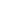 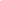 Hi ha mots que, per influència del castellà o per altres motius, es pronuncien malament i, per tant,s'accentuen erròniament. Cal tenir en compte com s'han de pronunciar i accentuar: 